Российская  Федерация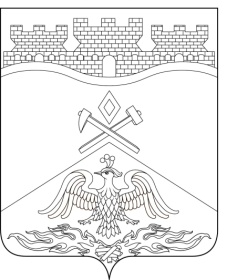 Ростовская  областьг о р о д   Ш а х т ы         ГОРОДСКАЯ ДУМА           РЕШЕНИЕ № 68159-го заседания городской Думы города ШахтыПринято 26 мая 2020 годаО внесении изменений в «Положение о помощнике депутата городской Думы города Шахты»Городская Дума города ШахтыРЕШИЛА:1. Внести в «Положение о помощнике депутата городской Думы города Шахты», утвержденное решением городской Думы города Шахты от 23.05.2013 № 402, следующие изменения:1) в части 6 статьи 1 после слов «настоящей статьи» дополнить словами: «и наделяет одного из них правами, указанными в части 2 статьи 2 настоящего Положения. Основанием для реализации данных прав является уведомление депутата в адрес городской Думы города Шахты по форме согласно приложению 3 к настоящему Положению»;2) в приложении 1:а) после строки «На 2-м вкладыше:» дополнить строкой «Удостоверение №___»;б) после строки «Наделен полномочиями согласно «Положению о помощнике депутата городской Думы города Шахты» дополнить строками: «Председатель городской Думы-глава города Шахты              ___________________    ________________»;                                                                                       (подпись)                                  (фамилия, инициалы)3) дополнить приложением 3 следующего содержания:ПРИМЕРНАЯ ФОРМА УВЕДОМЛЕНИЯПредседателю городской Думы - главе города Шахты___________________________                                                                      от депутата городской Думы по избирательному округу №______________________________                                                                                                                       (фамилия, инициалы)УВЕДОМЛЕНИЕУведомляю, что помощник депутата _______________________________________________________________________________________(Ф.И.О. помощника)уполномочен присутствовать на открытых заседаниях городской Думы города Шахты и ее комитетов, а также имеет права, установленные частью 2 статьи 2 Положения о помощнике депутата городской Думы города Шахты.Депутат городской Думы ___________________               ________________                    (подпись)                                                    (дата)                ».2. Настоящее решение вступает в силу со дня его официального опубликования.3. Контроль за исполнением настоящего решения возложить на председателя городской Думы – главу города Шахты И.А. Жукову.Разослано: Управлению региональной и муниципальной политики Правительства РО, Администрации г.Шахты, прокуратуре, СМИ, дело.«Приложение 3к «Положению о помощнике депутата городской Думы города Шахты»Председатель городской Думы – глава города Шахты		26 мая 2020 года                   И. Жукова                   И. Жукова                   И. Жукова